Slovo úvodemVážení přátelé,do rukou se vám dostává výroční zpráva 2017, která poskytuje základní přehled informací o činnosti neziskové organizace Plamen naděje. Rok 2017 se nesl v duchu hesla: „Méně znamená více.“, protože jsme v tomto roce zorganizovali pouze jeden, ale o to pro nás významnější projekt, jehož účelem byla naše snaha o společenské a kulturní začlenění seniorů z oblasti 
Moravskoslezského kraje. 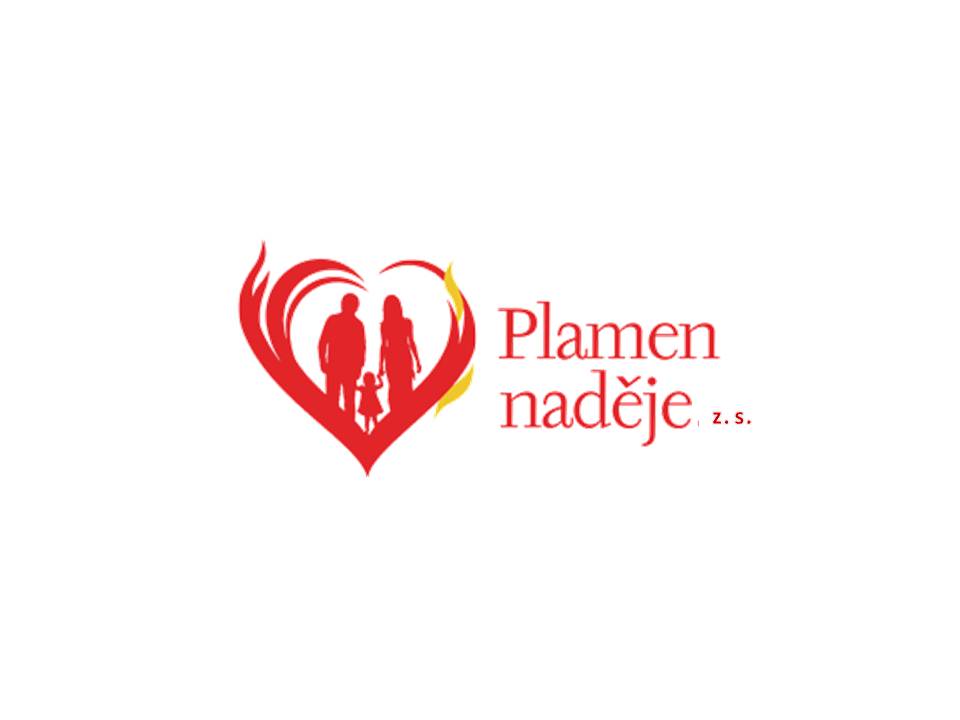 Cílem tohoto roku nebylo udělat ohromné kvantum projektů, nýbrž raději jeden, ale významnější. Více informací o tomto projektu naleznete na jedné z dalších stránek této výroční zprávy.Tato zpráva zahrnuje základní informace 
o naší organizaci, našich projektech 
a činnosti, ale naleznete zde i důležité informace o hospodaření spolku. Cílem je poskytnout užitečný přehled o celkovém fungování našeho spolku Plamen naděje, zejména pro naše stávající či potencionální partnery, protože právě oni, jsou těmi, kteří nám pomáhají zlepšovat společenské podmínky seniorů prostřednictvím kulturně zaměřených projektů.To je důvod, proč bychom touto cestou chtěli našim partnerům poděkovat 
za vynikající spolupráci. Věříme, 
že s jejich podporou můžeme počítat 
i v roce 2018.Dále bychom chtěli všem dodatečně popřát Šťastný nový rok 2018, který jak věříme, bude plný zdraví, štěstí, lásky a pohody.Tým Plamen naděje.Kdo jsme?Kousek historie:Nezisková organizace Plamen naděje vznikla dne 14. 2. 2013 jako občanské sdružení, jehož hlavním posláním byla kultivace kulturních a životních podmínek občanů a sociálně ohrožených skupin, zejména seniorů, osob se zdravotním znevýhodněním a dětí z Dětských domovů z oblasti Moravskoslezského kraje.S následnou novelizací Občanského Zákoníku se z občanského sdružení stal zapsaný spolek, který je až dodnes zapsán ve Veřejném rejstříku Ministerstva spravedlnosti ČR.V roce 2015 změnil spolek své sídlo 
a cílovou skupinu, na kterou se jednotlivé projekty zaměřují. Své sídlo má spolek Plamen naděje v obci Bartošovice a jeho projekty jsou realizovány zejména pro seniory a osoby se zdravotním postižením Moravskoslezského kraje.Ze současnosti:V současné době je hlavním posláním spolku Plamen naděje i nadále kultivace kulturních a životních podmínek občanů 
a společensky znevýhodněných skupin, jediným rozdílem je však cílová skupina, na kterou jsou jednotlivé kulturní projekty zaměřeny. Se změnou stanov občanského spolku se naše projekty zaměřují výhradně na seniory a osoby se zdravotním postižením. V naší praxi to konkrétně znamená, že usilujeme o společenské 
a kulturní vyžití seniorů a osob se zdravotním postižením. To je důvod, proč jsou naše projekty zaměřeny spíše 
na sociálně kulturní aktivity. Zjednodušeně lze říci, že výše uvedeným skupinám obyvatel chceme zajistit prostor pro vzájemné setkávání, společenské začlenění, ale i smysluplné využití volného času.Na základě zmíněného, jsou naše projekty pro přehlednost rozděleny na následující projektové programy (PP):PP 01 – Podpora pro Plamen naděje Slouží ke shromažďování finančních, služebních a věcných darů k zajištění chodu spolku Plamen naděje, z. s. PP 02 – Podpora pro seniory a OZP Slouží k zajišťování finančních prostředků na podporu projektů zaměřených na seniory a osoby se zdravotním postižením.PP 03 – Sbírkový účet – slouží ke shromažďování finančních prostředků z předem vyhlášených veřejných sbírek.Každý z výše uvedených projektových programů má zřízen svůj vlastní bankovní účet, kde se shromažďují finanční prostředky od dárců pro svůj konkrétní účel.Uskutečněné projektyV roce 2017 jsme v souladu s dohodou mezi členy spolku vsadili spíše na kvalitu, proto jsme uskutečnili pouze jeden projekt pro seniory a osoby se zdravotním postižením. Množství uskutečněných projektů za dané období je závislé jednak od našich časových možností, ale také od finančních prostředků, které dostaneme od našich donátorů – tj. sponzorů z řad fyzických a právnických osob.Taneční večer – od tanga až k rokenroluDne 28. 4. 2017 se v 18:00 hodin se v prostorách Dělnického domu 
ve studénce uskutečnil „Taneční večer – od tanga až k rokenrolu“, jehož hlavním cílem bylo zajistit seniorům a osobám se zdravotním postižením kulturní vyžití. Součástí večera bylo i vystoupení swingové kapely „Gangsters of swing orchestra a diskotéka pana doktora Pavla Hanzelky, který je znám pod pseudonymem DJ. Paul Doctor a je spoluzakladatelem našeho spolku Plamen naděje. V rámci celého večera sálem zněly písně z dob dávno minulých a akce se zúčastnilo cca. 200 seniorů, mezi kterými nechyběli ani uživatelé Seniorcentra OASA, s. r. o. Petřvaldík. S touto organizací spolupracujeme již od roku 2015 a hodláme v naší báječné spolupráci pokračovat i nadále. Svou přítomností nás také potěšili i sponzoři zdejších firem, se kterým již dlouhodobě spolupracujeme.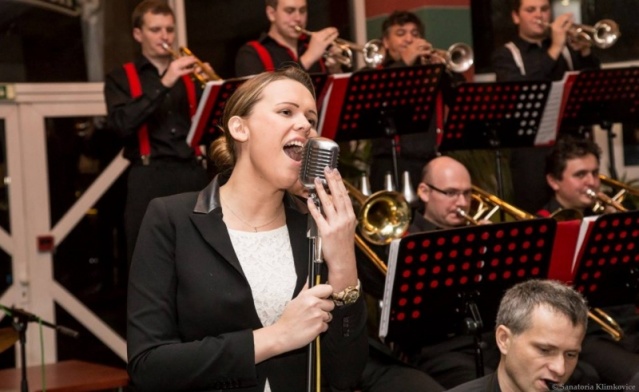 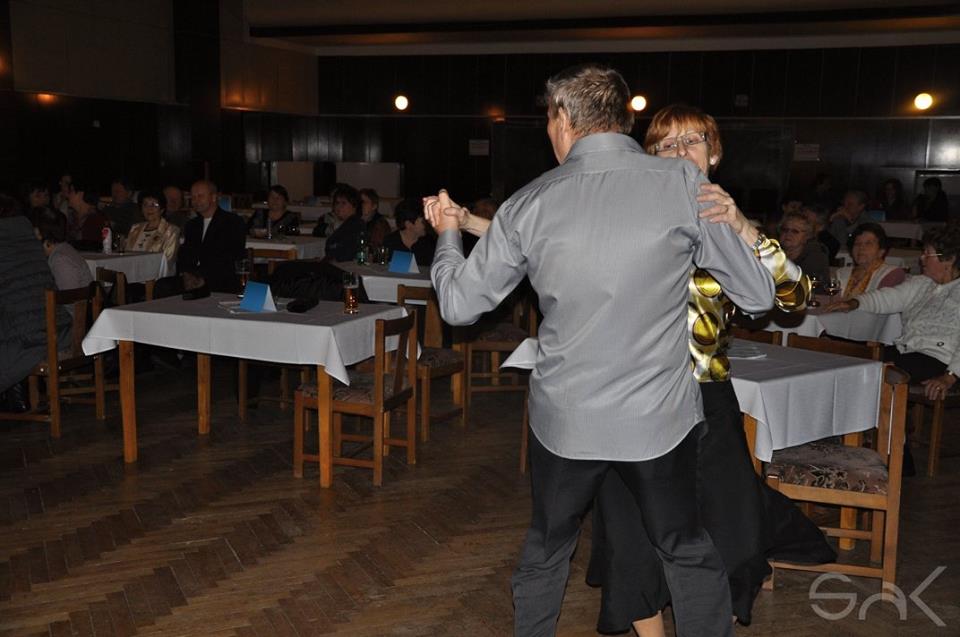 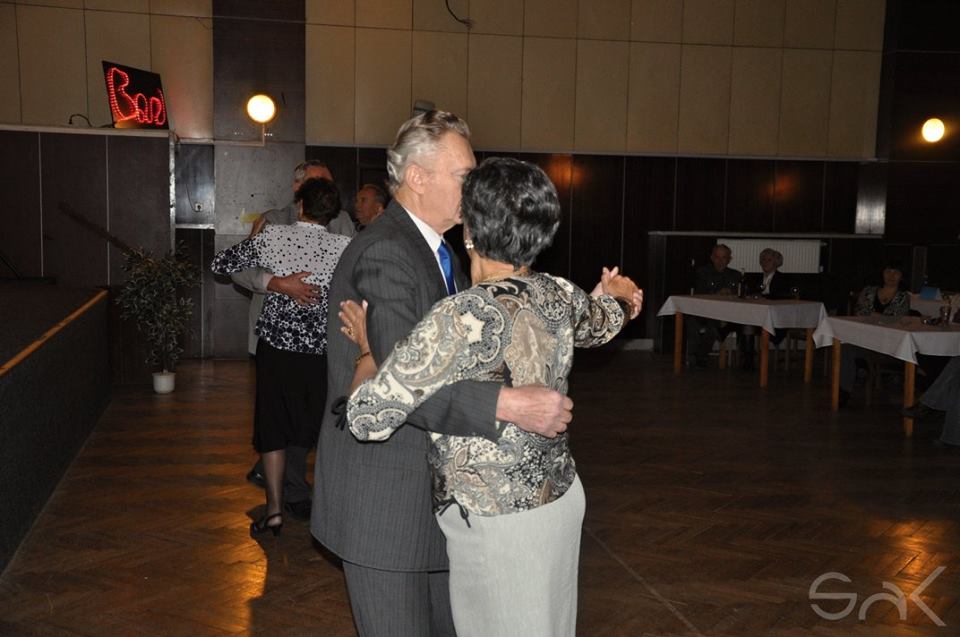 Omluva a vysvětlení:Výše uvedené fotografie jsou pouze  ilustrativní, protože v důsledku technické poruchy na fotoaparátu došlo ke ztrátě veškerých dat. To je důvod, proč fotografie z výše uvedené akce není možné nalézt ani ve fotogalerii na našich webových stránkách www.plamen-nadeje.cz 
a sociální síti Facebook. Za tyto komplikace se omlouváme a děkujeme 
za pochopení. Touto cestou ovšem prohlašujeme, že k výše jmenované akci skutečně došlo.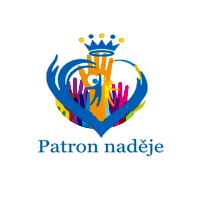 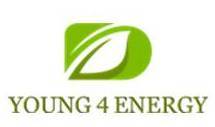 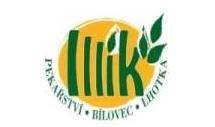 je další projekt představuje internetový informační portál pro naše stávající či nové sponzory. Na tomto portálu je možné nalézt základní informace, týkající se fundraisingových strategií a sponzoringu. Jeho hlavním cílem je našim stávajícím popř. novým partnerům poskytnout základní informace o možnostech 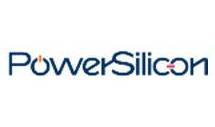 sponzorování. Tento portál naleznete 
na webových těchto stránkách:
https://patronnadeje.webnode.cz/ Hospodaření organizace v roce 2017Z výše uvedeného vyúčtování vyplývá, že výnosy spolku v roce 2017 činily celkem 54 400,00 Kč. Oproti tomu výdaje spolku v témže roce činily celkem 49 231,00 Kč. Z tohoto faktu vyplývá, že spolek Plamen naděje se nachází v přebytku, jehož celková výše je 5 169,00 Kč.Z přebytku ve výše uvedené hodnotě budou v roce 2018 hrazeny náklady, které jsou spojené se zajištěním chodu naší neziskové organizace´v souladu s projektovým programem „PP 02 – Podpora pro Plamen naděje“, v rámci kterého jsou hrazeny náklady související s provozem spolku, jeho činností a rozvojem.Obecně tedy lze konstatovat, že spolek v roce 2017 hospodařil účelně, což prokázala i pravidelná interní i externí kontrola, kterou si spolek nechal zpracovat prostřednictvím externí společnosti. V rámci ochrany citlivých údajů, nebudeme název této společnosti zveřejňovat. Dne 26. 3. 2018 podal spolek řádné daňové přiznání na finanční úřad do Nového Jičína, a to v naprostém souladu s příslušnými právními předpisy.To je důvodem, proč je tato „Výroční zpráva 2017“ psána s mírným zpožděním, za které se omlouváme. Na základě toho, bychom chtěli čtenáře této zprávy a veřejnost informovat o tom, že v souladu s rozhodnutím členské schůze spolku,, si zapsaný spolek Plamen naděje vyhrazuje právo, uveřejňovat své výroční zprávy za uplynulý rok, nejpozději do konce dubna aktuálního roku, tedy roku, ve kterém je zpráva napsána.. Toto rozhodnutí bylo členskou schůzí učiněno čistě z organizačních důvodů, protože měsíc březen je období, kdy spolek po řádném vyúčtování uskutečněných projektů 
a účetní kontrole, podává daňové přiznání, a potřebuje určitou dobu ke zpracování.S poděkováním za pozornost a přáním krásných VelikonocNa další spolupráci se v roce 2018 těšíTým Plamen naděje.Konstantní symbol
(značka)Projektový programČíslo účtu01Podpora pro Plamen naděje2200821961/2010
Fio banka, a. s.02Podpora pro seniory a OZP2700824472/2010
Fio banka, a. s.03Sbírkový účet2300824473/2010
Fio banka, a. s.CELKOVÉ VYÚČTOVÁNÍ 2017Název akceDatumNázev firmyZnačka smlouvyČástka (v Kč.)PP 02: Podpora pro seniory a OZP 3. duben 2017Sklenářství Leja Studénka2017/04/03/011 000 KčTaneční večer pro seniory7. duben 2017Petra Křiváková - Smíšené zboží Studénka2017/04/07/021 000 Kčod tanga až k rokenrolu7. duben 2017Power Silicon Studénka2017/04/07/035 000 Kč28. 04.20178. duben 2017Řeznictví Naďa Studénka2017/04/08/04500 Kč8. duben 2017SPO Studénka2017/04/08/05500 Kč8. duben 2017Květiny Studénka2017/04/08/06200 Kč13. duben 2017Young 4 Energy Ostrava2017/04/13/073 000 Kč18. duben 2017Pekárna Illík Bílovec2017/04/18/081 000 Kč25. duben 2017Bc. Hana Ambruzová2017/04/25/09200 Kč28. duben 2017 Ing. Lukáš Pomikálek2017/04/28/10400 Kč28. duben 2017Bc. Hana Burdová - Léčebná rehabilitace Studénka2017/04/28/111 000 Kč28. duben 2017Lenka Terrichová - Prádelna Studénka2017/04/28/12600 KčMezisoučet14 400 KčNázev akceDatumNázev firmyZnačka smlouvyČástka (v Kč.)PP 01: Podpora pro Plamen naděje16. srpen 2017Neveřejný dárce2017/0816/0120 000 Kčprobíhá celoročně16. srpen 2017Neveřejný dárce2017/0816/0220 000 KčMezisoučet40 000 KčVýnosy 2017CELKEM: 54 400 KčVýdaje 2017DatumPoložkaČástka (v Kč.)PP 02: Podpora pro seniory a OZP 19. duben 2017propagační materiály - kopírování627,00 KčTaneční večer pro seniory20. duben 2017kancelářské potřeby180,00 Kčod tanga až k rokenrolu24. duben 2017kancelářské potřeby103,00 Kč28. 04.201727. duben 2017občerstvení356,00 Kč28. duben 2017občerstvení611,00 Kč28. duben 2017úhrada OSA514,00 Kč28. duben 2017výlep plakátů a pronájem prostor1 386,00 Kč28. duben 2017Gangsgters of Swing orchestra - úhrada vystoupní dechová kapela12 000,00 KčCELKEM  15 777,00 Kč Výdaje 2017DatumPoložkaČástka (v Kč.)PP 01: Podpora pro Plamen naděje16. srpen 2017Technické vybavení - k hudební produkci20 271,00 Kčprobíhá celoročně29. srpen 2017Technické vybavení - k hudební produkci6 183,00 Kč26. březen 2018Účetnictví a ekonomické poradenství6 000,00 KčCeloroční administrativní poplatky (vedení účtu, poštovné)1 000,00 KčCELKEM33 454,00 KčVýdaje 2017CELKEM:   49 231,00 Kč Zůstatek za rok 2017CELKEM: 5 169,00 Kč